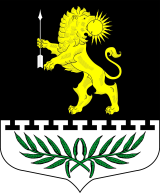 ЛЕНИНГРАДСКАЯ ОБЛАСТЬЛУЖСКИЙ МУНИЦИПАЛЬНЫЙ РАЙОНАДМИНИСТРАЦИЯСЕРЕБРЯНСКОГО СЕЛЬСКОГО ПОСЕЛЕНИЯПОСТАНОВЛЕНИЕОт 17 января  2019 года                                 № 7«Об отмене постановленияадминистрации Серебрянского сельского поселения№ 145 от 15 ноября 2018 года«Об определении границ прилегающих территорий 
к организациям и (или) объектам, на которых
не допускается розничная продажа алкогольной 
продукции на территории Серебрянского сельского поселения»».   С целью приведения нормативно-правовых актов в соответствие с действующим законодательством, ПОСТАНОВЛЯЮ:1. Отменить постановление № 145 от 15 ноября 2018 года «Об определении границ прилегающих территорий к организациям и (или) объектам, на которых не допускается розничная продажа алкогольной продукции на территории Серебрянского сельского поселения»».Глава администрацииСеребрянского сельского поселения            